IMPORTANTE: Ante cada expendio se deberá realizar el proceso de VALIDACION OBLIGATORIA EN FORMA REMOTA de la prescripción médica, ingresando a http://validacionesag.com/ o bien a través de los sistemas de facturación integrados. FORMATO DE CREDENCIAL PARA VALIDACION: 0000000000X/0XLa receta deberá contar con la autorización de la Entidad. Ver detalle a continuación:OSCEARA CentralDra. Amalia Codellio (Directora Médica)Dr. Lucio Cabello (Auditor médico) OSCERA CentralSr. Mauro Iavarone (Administrativo OSCEARA central)Santa FeSra. Claudia Ramírez (encargada de delegación Rosario)Sta. Romina  Dibiagi (delegación administrativa Rosario.)CórdobaSra. Guadalupe Barrera (administrativa OSCEARA - Ciudad de Córdoba) Manuel AlbertiSr. Alejandro Corvaglia (Encargado Delegación Alberti)Sr. Cristian Rodriguez (Administrativo Delegación Alberti)Son válidos los recetarios con membrete pertenecientes a asociaciones médicas, hospitales, centros médicos, clínicas, sanatorios, médicos particulares, odontólogos, empresas de emergencia.Son válidas las recetas electrónicas, conteniendo sello y firma del profesional originales.Importante: no se deben aceptar recetarios de medicina laboral o recetarios con propaganda de medicamentos.Datos que deben figurar de puño y letra del profesional, y con la misma tinta:Nombre y apellido del paciente;Número de afiliado Medicamentos recetados por principio activo;Cantidad de cada medicamento;Firma y sello con número de matrícula y aclaración (incluso en los recetarios electrónicos); Fecha de prescripción;La farmacia solo se podrá salvar uno de los datos del afiliado: el nombre y apellido o el número de credencial (nunca ambos). Lo salvado deberá contener sello y firma del farmacéutico.   MUY IMPORTANTE:   TODO LO NO ESTABLECIDO EN LAS PRESENTES NORMAS OPERATIVAS ESPECIALES SE RIGE POR LAS NORMAS    GENERALES DE ATENCION Y PRESENTACION ENTREGADAS OPORTUNAMENTE.MODELO DE CREDENCIAL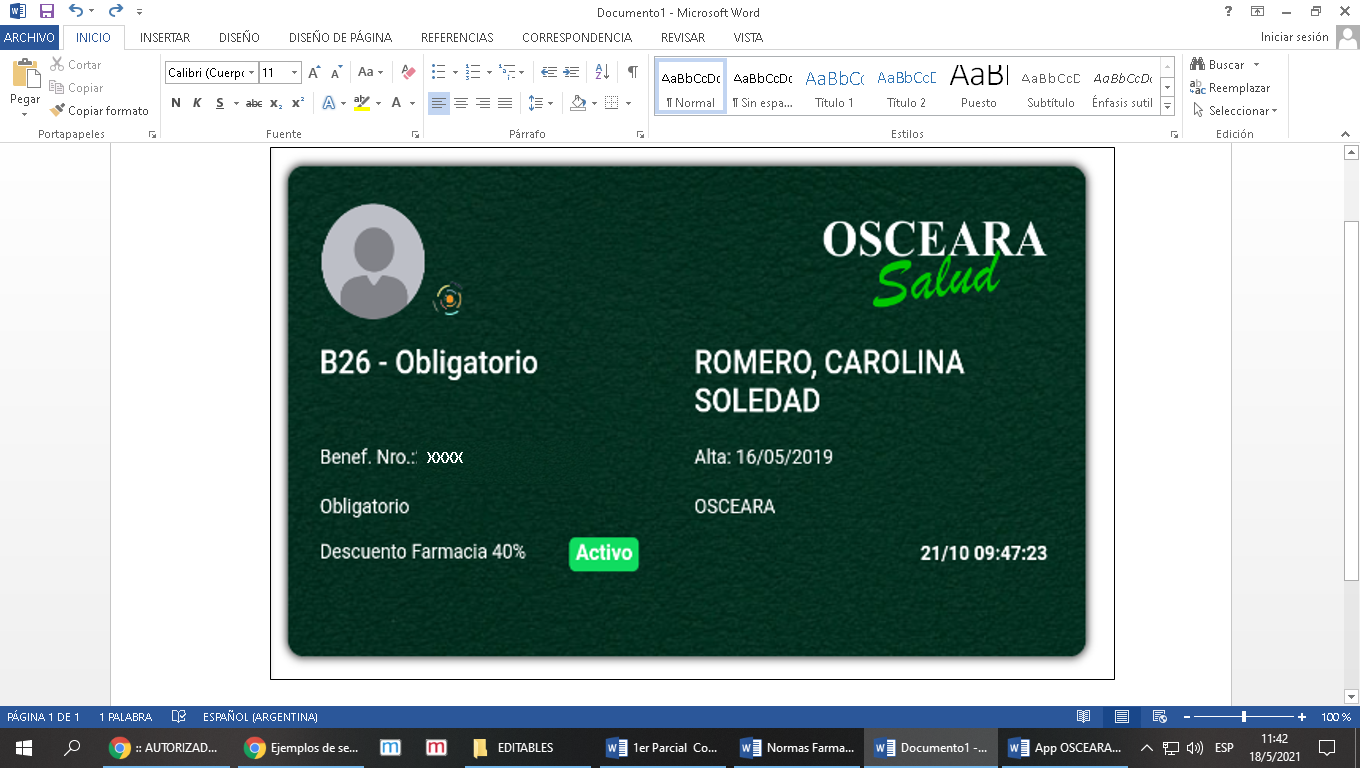 EJEMPLO DE LOS DATOS QUE DEBEN FIGURAR EN EL RECETARIO                              MODELO DE CREDENCIAL – LOCALIDAD DE MAR DEL PLATA ÚNICAMENTE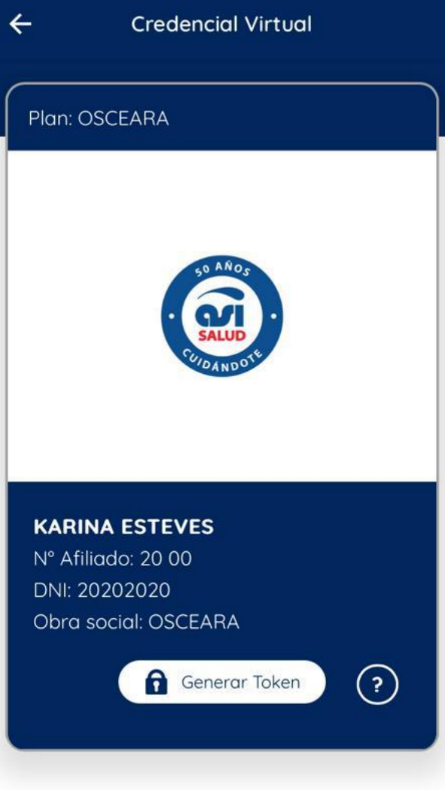 A CARGOA CARGOCOBERTURAVALIDACIONO.S.AFILIADOSOBREONLINEAMBULATORIO(*)40%60%VADEMECUM SICRONICIDAD (*)70%30%VADEMECUM SIPLAN MATERNO INFANTIL (*)100%----VADEMECUM SIAUTORIZACIONES ESPECIALES (*1)VARIABLEVARIABLEMANUAL FARMACEUTICONOCREDENCIALOficial: SI – Ver ModelosProvisoria: Nodocumento de identidad: SITIPO DE RECETARIO (*2)Oficial: SIParticular: SIVALIDEZ DE LA RECETA: 30 días desde la fecha de prescripción.PSICOFARMACOS:Duplicado: SIFotocopia: NOACLARACIÓN FIRMA MEDICO Y Nº MATRICULACon sello: SI                 Manuscrito: NOACLARACIÓN CANTIDAD DE UNIDADESLetras o Números: SILIMITACIONES CANTIDADHasta tres (3) especialidades por receta y hasta dos (2) unidades por especialidad.Medicación inyectable monodosis: Hasta cinco  (5) unidades.PLAN CRONICIDAD: lo indicado en la validación.LIMITACIONES TAMAÑOSi indica: Lo requeridoSi no indica: El menorSi indica la palabra “Grande”: El siguiente al menorSi erra el contenido: El inmediato inferior al indicadoESPECIALIDADES EXCLUIDAS:TODO PRODUCTO QUE NO SE ENCUENTRE INCLUIDO EN EL VADEMÉCUMENMIENDAS SALVADAS:Por el médico:  SI (errores de prescripción)Por el afiliado: SI (errores de expendio)Por la farmacia: SI (*3)FACTURACION Y REFACTURACION: Ver normas ge-nerales de atención y presentación.(*) AMBULATORIO 40% / CRONICIDAD 70% / PMI 100%(*1) AUTORIZACIONES ESPECIALES(*2) RECETARIOS(*3) ENMIENDAS SALVADAS POR LA FARMACIA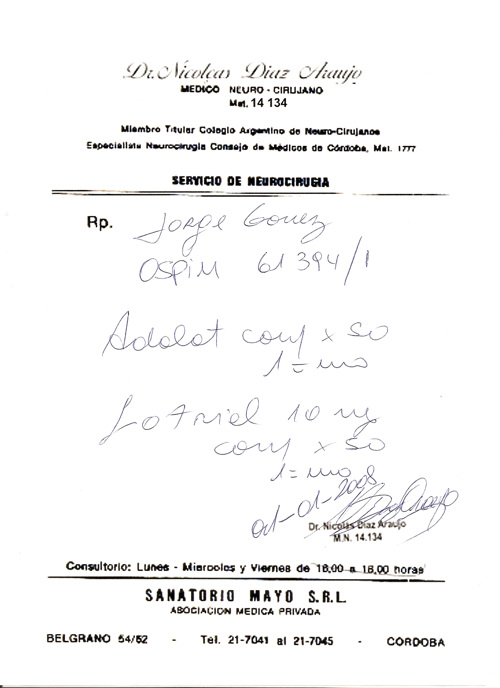 Membrete impreso sea del Profesional o de una InstituciónNombre y Apellido del AfiliadoNumero de credencial si correspondiere.Productos dosis, forma, tamaño y unidadesFirma del profesional y fecha manuscritaSello del profesional con Nº de Matricula